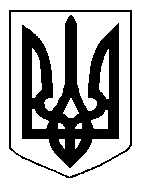 БІЛОЦЕРКІВСЬКА МІСЬКА РАДАКИЇВСЬКОЇ ОБЛАСТІР І Ш Е Н Н Явід 27 квітня  2017 року                                                                      № 664-30-VIIПро надання дозволу на розроблення детального плану частини території  «Залізничне селище» в місті Біла ЦеркваРозглянувши звернення постійної комісії міської ради з питань земельних відносин та земельного кадастру, планування території, будівництва, архітектури, охорони пам’яток, історичного середовища та благоустрою від 31 березня 2017 року № 2-17-168, відповідно до статей 16, 19 Закону України «Про регулювання містобудівної діяльності», керуючись статтями 26, 59 Закону України «Про місцеве самоврядування в Україні», міська рада вирішила:Надати дозвіл на розроблення детального плану частини території «Залізничне селище» в місті Біла Церква.Виконавчим органам Білоцерківської міської ради забезпечити участь представників громадськості при проведенні громадських слухань з розробки та затвердження містобудівної документації, згідно порядку визначеному статтею 21 Закону України «Про регулювання містобудівної діяльності». Затвердити Детальний план частини території «Залізничне селище» у місті Біла Церква у III кварталі 2017 року.Контроль за виконанням даного рішення покласти на постійну комісію міської ради з питань земельних відносин та земельного кадастру, планування території, будівництва, архітектури, охорони пам’яток, історичного середовища  та благоустрою.Міський голова                                             Г.А. Дикий